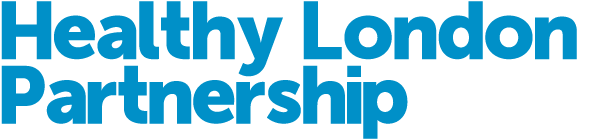 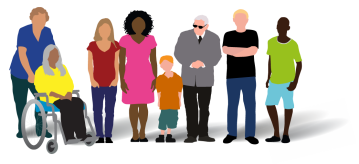 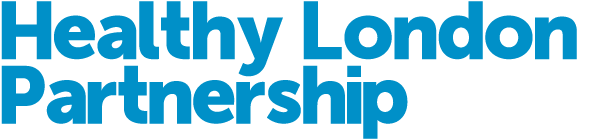 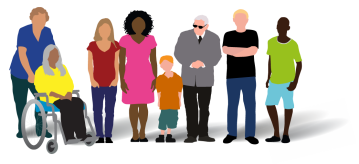 Suggested tweet scheduleLondon Ask About Asthma:  16th -22nd September 2019Please feel free to use the links below and the images and gifs 
in the  communications toolkitHashtag #AskAboutAsthma #OneThingLDN #AsthmaFollow us on Twitter @healthyLDNUseful links for tweets:The London asthma standards for children and young peopleAsthma ambitionsLink to asthma management plan Using your inhaler effectivelyLink to annual asthma reviewNHS Trusts: Air pollution reduction toolkitAsthma toolkit#OneThingLDNDateTheme for the daySuggested tweetMonday 16th Sept 2019Campaign launchToday is the start of the #AskAboutAsthma campaign. Tell us #OneThingLDN which will improve #AsthmaCare or #AirQuality. Support our #AskAboutAsthma campaign & tell us #OneThingLDN which will you can do to improve #AsthmaCare or #AirQuality. #London #AsthmaParents/CYPHave you had your #FluJab? It’s important if you suffer from #Asthma http://bit.ly/2K0adcC #AskAboutAsthmaAir pollutionHow could #Pollution affect you? Find out what you can do to improve #AirQuality levels in #London -http://bit.ly/2K0adcC  #AskAboutAsthma Event Join us this Wednesday at the ‘Using Asthma Networks to Transform Care for children and young people’ event. Book your place and join us here - http://bit.ly/2JXLl5r #AskAboutAsthma  Tuesday 17th Primary CareDo you have an #AsthmaPlan? Find out why you should & how you can get one - http://bit.ly/2K0adcC #AskAboutAsthmaTell us #OneThingLDN that you will do to improve #AsthmaCare for #Children & #YoungPeople http://bit.ly/2K0adcC  #AskAboutAsthma#AskAboutAsthma You can ask your #GP for an annual review to help manage your #Asthma http://bit.ly/2K0adcCConfused about your #Inhaler? Ask your #GP or a #HealthProfessional for help using your #inhaler #AskAboutAsthma #OneThingLDNThree simple steps save lives, find out what you can do. #AskAboutAsthma #AsthmaCare #OneThingLDN http://bit.ly/2K0adcCAsk your #GP for an annual asthma review - find out more http://bit.ly/2K0adcC #AskAboutAsthma #OneThingLDN We’re looking forward to seeing everyone tomorrow at the ‘Using Asthma Networks to Transform Care for children and young people’ #AskAboutAsthma #London Wednesday 18th Pharmacies#AskAboutAsthma campaign is here-  Ask your #Pharmacist to show you how to use your #AsthmaInhaler properly http://bit.ly/2K0adcC#AskAboutAsthma ask your #Pharmacist or #SchoolNurse for a #FluJab or #NasalSpray http://bit.ly/2K0adcC#AskAboutAsthma Ask your #Pharmacist on help #QuittingSmokingGetting your #Inhaler technique right will make a huge difference. On your next visit to the #pharmacy ask the #Pharmacist to show you how #AskAboutAsthma http://bit.ly/2K0adcCWhat #OneThingLDN can you do to improve #AirQuality care for #Children & #YoungPeople ? #AskAboutAsthmaWe are LIVE TWEETING FROM EVENT  keep an eye out and retweetThursday 19th Asthma app and acute care#AskAboutAsthma Ask CYP & #Parents if they know how to use #Inhalers & #Medication before discharge http://bit.ly/2K0adcCThursday 19th Asthma app and acute careAsk #Children & their #Carers to book in with their #GP within 48hrs after #HospDischarge http://bit.ly/2K0adcC #AskAboutAsthmaTell us #OneThing which you will do to improve #AsthmaCare for #Children & #YoungPeople #AskAboutAsthmaFriday 20th SchoolsAsk #SchoolStaff if they know what to do if you have an #AsthmAttack #AskAboutAsthma http://bit.ly/2K0adcC